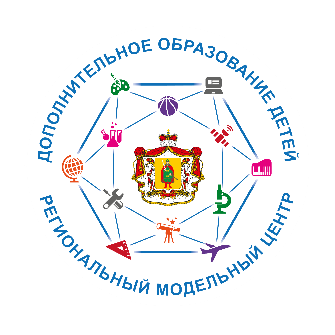 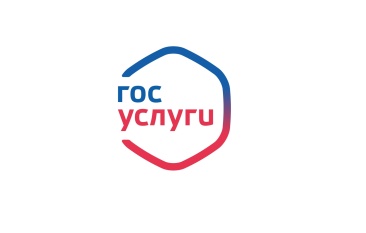 Уважаемые родители!В 2022 году продолжает работу информационная система «Навигатор дополнительного образования Рязанской области».Вы сможете  выбрать программу дополнительного образования для своего ребенка и оформить заявку на обучение.Внимание! Теперь вы сможете записать ребенка на обучение по программам дополнительного образования и через Единый портал государственных услуг Российской Федерации.